1.	During its first plenary meeting, the Plenipotentiary Conference (Dubai, 2018), held from 29 October to 16 November 2018, set the amount of the contributory unit at CHF 318 000 for the period 2020-2023.2.	Pursuant to the decisions taken at the aforementioned plenary meeting, each Member State was invited to announce its choice of class of contribution by Wednesday, 31 October 2018 at 23:59 hours, Geneva time. Member States having failed to notify the Secretary-General of their decision by that date retained the class of contribution previously chosen.3.	In a communication dated 3 December 2018, the Secretary-General informed Sector Members of the definitive upper limit of the amount of the contributory unit and invited them to notify, by 15 February 2019, their choice of class of contribution for the period 1 January 2020 to 31 December 2023. Sector Members having failed to notify the Secretary-General of their decision by that date retained the class of contribution previously chosen.4.	Annex 1 contains a comparative table of the classes of contribution chosen by Member States between the Plenipotentiary Conference (Busan, 2014) and the Plenipotentiary Conference (Dubai, 2018).5.	Annex 2 shows the evolution in the contributory units chosen by Sector Members and the evolution in the number of Associates and Academic Institutions between the Plenipotentiary Conference (Busan, 2014) and the Plenipotentiary Conference (Dubai, 2018).6.	The number of Member States’ contributory units has changed as follows:7.	The above figures reveal that the number of Member States’ contributory units rose from 334 1/4 to 343 11/16, an increase of 9 7/16 units (3%).8.	The number of Sector Members’ contributory units has changed as follows: 			     Sector Members	  No. of units	No. of units	      Difference						      PP-14		      PP-189.	The number of Sector Members’ units fell from 231 1/2 to 218 1/2 between PP-14 and
PP-18, a decrease of 13 units (6%).10.	The number of Associates rose from 152 to 194 between PP-14 and PP-18, an increase of 28% (see Annex 2).11.	The number of Academic Institutions rose from 83 to 146 between PP-14 and PP-18, an increase of 76% (see Annex 2).Annexes: 2ANNEX 1aNNEX 2________________Council 2019
Geneva, 10-20 June 2019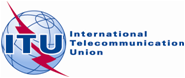 Agenda item: ADM 1Document C19/43-EAgenda item: ADM 11 April 2019Agenda item: ADM 1Original: EnglishNote by the Secretary-GeneralNote by the Secretary-GeneralCHOICE OF CLASS OF CONTRIBUTION FOR DEFRAYING THE UNION’S EXPENSESCHOICE OF CLASS OF CONTRIBUTION FOR DEFRAYING THE UNION’S EXPENSESSummaryThis document informs the Council of the choice of class of contribution of Member States and Sector Members for the period 1 January 2020 to 31 December 2023.Action requiredThe Council is invited to take note of this document.____________ReferencesCS 161E, 161F, 161H and 161I (Article 28).
CV 468 (Article 33); Decision 5 (Rev. Dubai, 2018)No. of units 
      PP-14No. of units
PP-18
(2020-2023)DifferenceMember States        334  ¼343 11/16+ 9 7/16ITU-R Sector Members100 1/2  98    -2    ITU-T Sector Members105 1/5  98 1/2-7    ITU-D Sector Members  25 2/3  22 1/2    -3 ½Total231 1/2218 1/2  -13    MEMBER STATESNo. of units PP-14Changes between PP-14 and PP-18No. of units PP-18DifferenceAfghanistan  1/16  1/160      Albania    1/4   1/4 0      Algeria110      Andorra  1/4   1/4 0      Angola  1/4   1/8 -  1/8 Antigua and Barbuda  1/16  1/160      Argentina  1/2   1/2 0      Armenia    1/4   1/4 0      Australia 13130      Austria110      Azerbaijan110      Bahamas   1/4   1/4 0      Bahrain  110      Bangladesh  1/8   1/8 0      Barbados   1/4   1/4 0      Belarus  1/4   1/4 0      Belgium 330      Belize   1/8   1/8 0      Benin    1/4   1/4 0      Bhutan    1/8   1/8 0      Bolivia  1/4   1/4 0      Bosnia and Herzegovina   1/16  1/160      Botswana  1/2   1/2 0      Brazil330      Brunei Darussalam   1/2   1/2 0      Bulgaria  1/4   1/4 0      Burkina Faso  1/4   1/4 0      Burundi  1/16  1/160      Cambodia  1/16  1/160      Cameroon 110      Canada1311-2      Cabo Verde  1/16  1/160      Central African Republic  1/16  1/160      Chad  1/16  1/160      Chile110      China146    20      6      Colombia110      Comoros  1/16  1/160      Congo   1/4   1/4 0      Costa Rica   1/4   1/4 0      Côte d'Ivoire  1/4 21  3/4 Croatia  1/4   1/4 0      Cuba   1/4   1/4 0      Cyprus    1/4   1/4 0      Czech Republic110      Dem. Rep. of the Congo  1/16  1/160      Dem. People's Rep. of Korea  1/8   1/8 0      Denmark1 1/21 1/20      Djibouti  1/16  1/160      Dominica  1/16  1/160      Dominican Republic  1/4   1/4 0      Ecuador   1/4   1/4 0      Egypt  1/2   1/2 0      El Salvador  1/4   1/4 0      Equatorial Guinea  1/8   1/8 0      Eritrea  1/16  1/160      Estonia  1/4   1/4 0      Eswatini  1/8   1/8 0      Ethiopia  1/16  1/160      Federation of Saint Kitts and Nevis  1/16  1/160      Fiji   1/4   1/4 0      Finland 220      France21210      Gabon   1/4   1/4 0      Gambia  1/8   1/8 0      Georgia  1/4   1/4 0      Germany25250      Ghana  1/4   1/4 0      Greece110      Grenada  1/16  1/160      Guatemala  1/4   1/4 0      Guinea  1/4   1/8 -  1/8 Guinea-Bissau  1/16  1/160      Guyana    1/4   1/4 0      Haiti  1/16  1/160      Honduras  1/4   1/4 0      Hungary  1/2   1/2 0      Iceland   1/4   1/4 0      India10100      Indonesia110      Iran110      Iraq  1/4   1/4 0      Ireland 220      Israel110      Italy 15150      Jamaica  1/4   1/4 0      Japan30300      Jordan  1/2   1/2 0      Kazakhstan  1/4   1/4 0      Kenya110      Kiribati  1/16  1/160      Korea (Republic. of)10100      Kuwait32    5      2      Kyrgyzstan   1/4   1/4 0      Lao People's Democratic Republic   1/16  1/160      Latvia  1/4   1/4 0      Lebanon   1/4   1/4 0      Lesotho  1/16  1/160      Liberia  1/16  1/160      Libyan Arab Jamahiriya110      Liechtenstein  1/2   1/2 0      Lithuania  1/4   1/4 0      Luxembourg  1/2   1/2 0      Madagascar  1/8   1/8 0      Malawi   1/16  1/160      Malaysia220      Maldives  1/8   1/8 0      Mali  1/4   1/4 0      Malta  1/4   1/4 0      Marshall Islands  1/16  1/160      Mauritania  1/16  1/160      Mauritius  1/4   1/4 0      Mexico330      Micronesia   1/16  1/160      Moldova  1/4   1/4 0      Monaco  1/4   1/4 0      Mongolia  1/4   1/4 0      Montenegro  1/8   1/8 0      Morocco110      Mozambique  1/16  1/160      Myanmar  1/8   1/8 0      Namibia  1/4   1/4 0      Nauru  1/16  1/160      Nepal   1/16  1/160      Netherlands550      New Zealand220      Nicaragua  1/4   1/4 0      Niger  1/8   1/8 0      Nigeria220      Norway550      Oman110      Pakistan11    2      1      Panama  1/4   1/4 0      Papua New Guinea   1/4   1/4 0      Paraguay  1/4  1/4  1/2   1/4 Peru  1/4   1/4 0      Philippines  1/2   1/2 0      Poland110      Portugal1 1/21-  1/2 Qatar11    2      1      Republic of North Macedonia  1/8   1/8 0      Romania11      0      Russian Federation15150      Rwanda   1/4   1/4 0      Saint Lucia  1/16  1/160      Saint Vincent and the Grenadines  1/16  1/160      Samoa  1/16  1/160      San Marino  1/4   1/4 0      Sao Tome and Principe  1/16  1/160      Saudi Arabia13130      Senegal110      Serbia  1/4   1/4 0      Seychelles   1/16  1/160      Sierra Leone  1/8   1/8 0      Singapore110      Slovakia  1/2   1/2 0      Slovenia  1/4   1/4 0      Solomon Islands  1/16  1/160      Somalia  1/16  1/160      South Africa440      South Sudan  1/16  1/160      Spain 660      Sri Lanka  1/2   1/2 0      Sudan  1/16  1/160      Suriname  1/4   1/4 0      Sweden440      Switzerland10100      Syrian Arab Republic  1/4   1/4 0      Tajikistan  1/16  1/160      Tanzania  1/4   1/4 0      Thailand1  1/2 1  1/2 0      Timor-Leste  1/16  1/160      Togo   1/16  1/4   3/16Tonga  1/16  1/160      Trinidad and Tobago  1/2   1/2 0      Tunisia  1/2   1/2 0      Turkey110      Turkmenistan  1/4   1/4 0      Tuvalu  1/16  1/160      Uganda  1/4   1/4 0      Ukraine  1/4   1/4 0      United Arab Emirates330      United Kingdom 10100      United States of America30300      Uruguay  1/4   1/4 0      Uzbekistan  1/4   1/4 0      Vanuatu  1/16  1/160      Vatican  1/4   1/4 0      Venezuela110      Vietnam  1/2   1/2 0      Yemen  1/8   1/8 0      Zambia  1/8   1/8 0      Zimbabwe  1/2   1/2 0      Total334  1/4 10 1/4343 11/169  7/16Sector MembersNo. of unitsPP-14No. of unitsPP-18DifferenceDifference in %ITU-R Sector Members100 1/298    -3    -3%ITU-T Sector Members105 1/598 1/2-7    -6%ITU-D Sector Members25 2/322 1/2-3 1/2-13%Total231 1/2218 1/2-13    -6%AssociatesNumber      PP-14Number      PP-18DifferenceDifference in %ITU-R Associates15      21      6      40%ITU-T Associates129      161      32      25%ITU-D Associates8      12      4      50%Total 152      194      42      28%Academic Institutions                                                      Number      PP-14Number      PP-18DifferenceDifference in %Total83      146      63      76%